ПЛАН  ПО ОБРАЗОВАТЕЛЬНЫМ ОБЛАСТЯМ, НАПРАВЛЕННЫХ НА РЕШЕНИЕЗАДАЧ ОСНОВНОЙ ОБРАЗОВАТЕЛЬНОЙ ПРОГРАММЫ ДЕТСКОГО САДАВ РАМКАХ РЕАЛИЗАЦИИ ПРОЕКТА«ВИРТУАЛЬНЫЙ ДЕТСКИЙ САД «ПЛАНЕТА ДЕТСТВА»для детей младшего дошкольного возраста  (3-4 года)тема: «От зернышка к хлебушку»  с 14.09.20 г. по 18.09.20г.НаправлениеСодержаниеПознавательное развитие 1. Ознакомление с окружающим миром "Как колосок на стол хлебом пришел "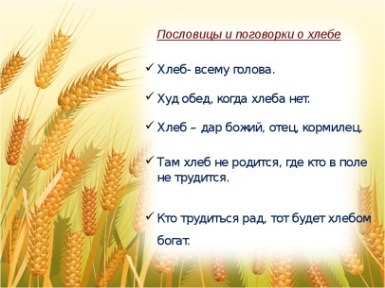 Задание. Познакомить ребенка, с пшеничным колоском. Рассказать, какой путь прошел колосок, прежде чем попасть к нам на стол.https://www.youtube.com/watch?v=XcpfHUleSEo Познавательное развитие 1. Ознакомление с окружающим миром "Как колосок на стол хлебом пришел "2. ФЭМП  Игра «Посчитай»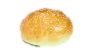 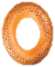 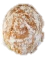 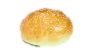 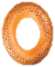 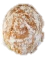 Задание. Сосчитай сколько кондитерских изделий в каждой группе. Соедини линией каждую группу с нужной цифрой. Речевое развитие1. Словесная игра «Назови лаского» Задание. Мама  называет слово и бросает мяч ребенку, ребенок называет это же слово и бросает мяч обратно, только ласково.Например: Колос - колосокХлеб - хлебушекЗерно - зернышкоПряник - пряничекБаранка - бараночкаБлин - блинчик. 2. Потешка Ай, качи-качи-качи!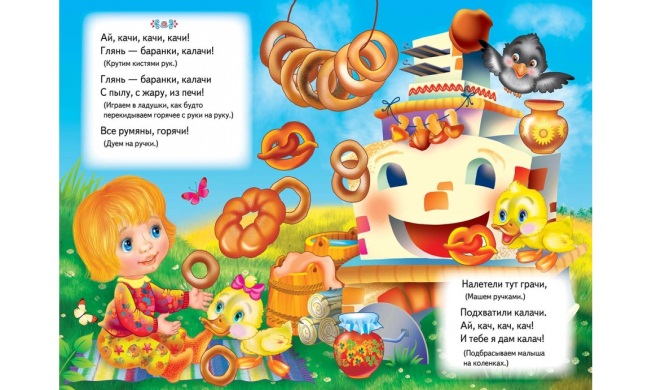 Задание. Разучить с ребенком потешку Ай, качи-качи-качи!
Глянь — баранки, калачи!
Глянь — баранки, калачи!
С пылу, с жару из печи.

С пылу, с жару из печи —
Все румяны, горячи.

Налетели тут грачи,
Подхватили калачи.
Ай, кач, кач, кач!И тебе я дам калач!2. Художественная литература Чтение украинской сказки «Колосок»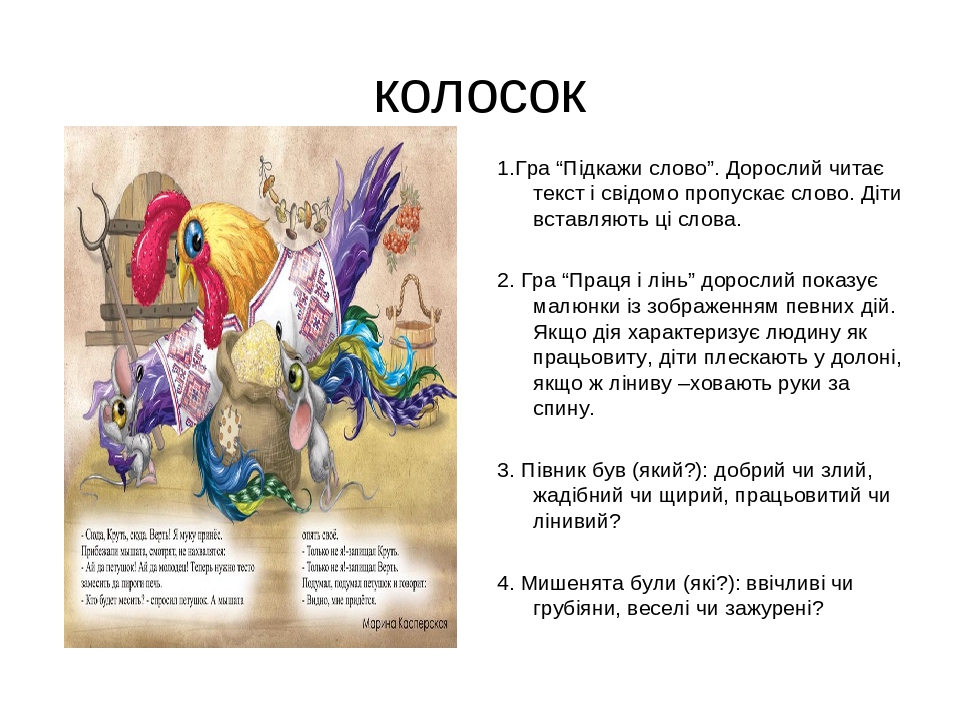 Задание. Прочитать и побеседовать с ребенком по сказке, задавая вопросы по содержанию произведения. Назовите главных героев сказки? (петушок мышата).Как звали мышат? (Круть и Верть)Почему им дали такие имена? (потому что они только и делали, что крутились и вертелись).Как звали петушка? (Голосистое горлышко)Почему его так назвали? (он рано вставал, будил всех своей звонкой песенкой).Какие в сказке мышата? (веселые, баловные, ленивые).Какой в сказке петушок? (трудолюбивый, старательный).Что нашел петушок? (колосок)Что предложили сделать мышата? (обмолотить колосок).Кто обмолотил колосок? (петушок).Что предложили сделать мышата с зерном? (отнести его на мельницу).Кто это сделал? (петушок).Какую ещё работу выполнял петушок? (ребенок перечисляют по порядку всё, что делал петушок). Что в это время делали Круть и Верть? (играли и кувыркались).Кто первый сел за стол, когда пироги были готовы? (мышата) Как отвечали мышата петушку в начале сказки, громко или тихо? (громко, весело)А в конце сказки? (тихо, грустно, еле слышно)Почему? (мышатам стало стыдно за свою лень).Почему петушок не пожалел мышат, когда они вышли из-за стола? (потому что они ленивые).Петушку пришлось много потрудиться, чтобы пирожки на стол пришли.https://kinderbox.ru/skazka-kolosok/ https://www.youtube.com/watch?v=Gg2p7j2qqAoХудожественно эстетическое развитие1. Лепка метод пластилинографии.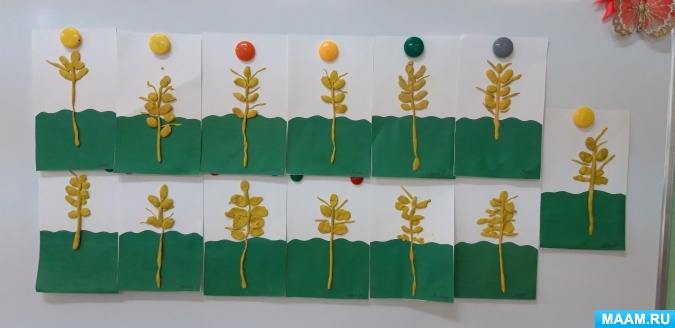 Задание. В комнате мама издает звук шуршания, что это может быть? (мама достает мышонка) Появляется мышонок и просит собрать ему много колосков пшеницы на зиму. Мама показывает ребенку колосок пшеницы и объясняет ребенку. Это колосок, у него в колоске находятся зернышки. Зернышки обмолачивают от колоска и увозят на мельницу. На мельнице зернышки мелят, и получается белая мука. Из муки готовят вкусные хлебные изделия В землю зёрнышко попало, (приседают)Прорастать на солнце стало (руки над головой)Дождик землю поливал,И росточек подрастал (медленно встают)К свету и теплу тянулся (тянутся вверх)И красавцем обернулся. Мама совместно с ребенок выполняет работу. После работы. Мышонок благодарит за помощь и убегает в норку. Материал. Желтый пластилин, мышонок, белый картон, зеленая бумага.2. Рисование «Баранки - калачи»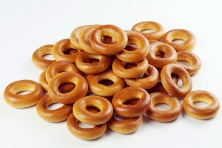 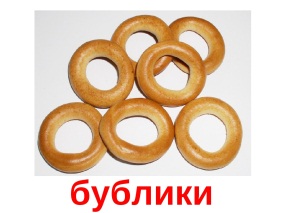 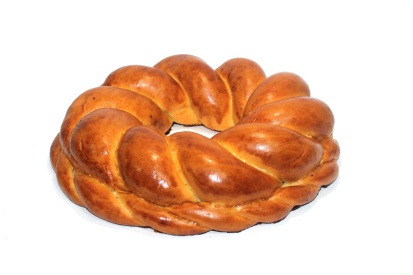 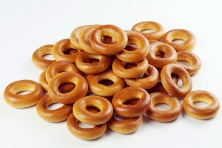 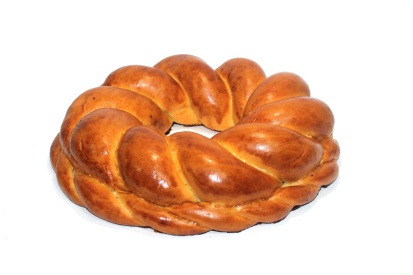 Задание.  Мама рассматривает с ребенком муляжи (картинки) бубликов, баранок, калач.- Баранки, какой формы? (Круглой.)- Найди круглые предметы у нас в комнате.Давайте с тобой сейчас пальчиком в воздухе «нарисуем» огромный калач, теперь большой бублик, и еще маленькую баранку. (Ребенок «рисуют» в воздухе пальчиком, изображая большой круг-калач, поменьше-бублик и маленький - баранку. Во второй раз повторяют это движение кисточкой. Обращаю внимание ребенка на то, что на столе лежат картонные кольца и прошу обвести их сухими кисточками. Ребенок не менее 3-5 раз обводят силуэты по внешнему краю, чтобы запомнить).Предлагаю нарисовать баранки-калачи красками. Мама показывает технику рисования на большом листе бумаги. Проговаривая: «берем кисточку, смачиваем ворс в воде, излишки воды с кисточки убираем о край непроливайки. Набираем краску только на ворс. Сильно не нажимаем на кисточку. Рисуем округлую линию и замыкаем ее в кольцо. Получилась красивая баранка! Если нарисуем круг побольше, это будет бублик. Рисуем самый большой круг и закрашиваем середину. Это калач, вкусный и мягкий». Начинаем рисовать. Пользуемся салфеткой.Материал: листы бумаги, гуашевые краски желтого цвета, кисти, салфетка, банки с водой, иллюстрация с изображением калача, бубликов и баранок, муляж калача.